ОФОРМЛЯЕМ ДОКУМЕНТЫ ПРАВИЛЬНО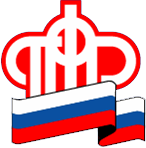 В практике применения законодательства по досрочному пенсионному обеспечению возникает немало трудностей, обусловленных  разнообразием наименований профессий и должностей, а также большим количеством содержащихся на них производств. Сложности вызывает и то обстоятельство, что на недостаточно высоком уровне находится работа по организации льготного пенсионного обеспечения на некоторых предприятиях и в организациях.К сожалению, до сих пор руководители и кадровые работники многих предприятий, с легкомыслием относятся к ведению трудовых книжек, оформлению приказов, лицевых счетов, других документов.Из-за невнимательности при заполнении трудовых книжек, лицевых счетов, приказов они лишают работников права на досрочную пенсию, закладывают основу для возникновения конфликта.Не редки случаи внесения предприятиями в штатные расписания произвольных наименований и должностей, которые не соответствуют характеру выполняемых работ и Спискам льготных профессий, в соответствии с которыми определяется право застрахованного лица на назначение досрочной трудовой пенсии.Кроме того, обязательным условием для назначения досрочной трудовой пенсии по старости являются периоды работы, выполняемые постоянно в течение полного рабочего дня.В уточняющей справке должны быть указаны те документы, на основании которых она выдана (приказы, личные карточки, лицевые счета по начислению заработной платы и др.). В случае отсутствия на предприятии необходимых документов, подтверждающих характер работы, правильно оформленных приказов досрочная трудовая пенсия не может быть назначена, т.к. других норм установления права на назначение досрочной трудовой пенсии по старости пенсионным законодательством не предусмотрено.В целях проведения консультаций с работодателями по вопросам досрочного назначения пенсии в части предоставления документов, заполнения необходимых форм, предоставления отчетности и др. в Управлении  вторую и четвертую среду каждого месяца с 14:00 до 16:00 в кабинете 109 проводятся встречи с экспертами по данному вопросу. Вопросы по оформлению документов так же можно задать на проекте «ХочуВсеЗнать» (третья среда каждого месяца в 14:30). Управление ПФР вПриозерском районеЛенинградской области